Early Years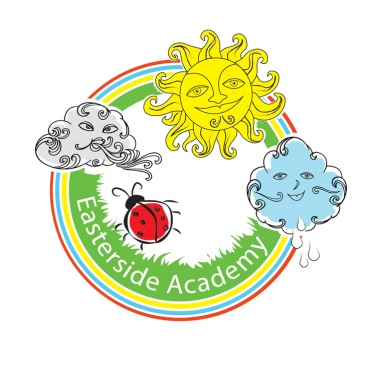 Medium Term Curriculum MapAutumn Term-ChangesPower of Reading BooksTopic BooksPossible books and rhymes to read for pleasure:Key QuestionsVocabulary Our Beautiful PieceNurseryMy GrandpaSo MuchThe AcornThe Gruffalo (BB)We're Going on a Bear Hunt/ Lion HuntMy First Book of NatureAvocado BabyDear ZooMy History                          My ShadowAll about Me                        Bear HuntMy week                         The growing storyHow do you feel                    TitchSeasons                        Weather                        Goldilock’s & the  3 BearsInterest stories-Peppa’s BirthdayRhymesHumpty DumptyBaa Baa Black SheepTwinkle TwinkleHickory DickoryOne, Two, Buckle my shoeJack and JillIncy WincyBooks: Each Peach, Pear PlumDear zoo PeepoLeaf HuntElf ChaseDear SantaWhat would happen if you did not have feelings?What if you never brushed your teeth?What makes your heart beat fast?What would happen if you didn’t have one of your senses?What is your favourite feeling?What if there were no colourful leaves?What makes the weather change?Can we make it snow?What makes something your favourite?Why are you so loved?What would happen if you were always a baby?Can you fix a melted snowman?Old/newSame/differentChangeHappy/sad (emotions)Now/thenHard/soft/rough/smooth(senses)ColourBig/littleLoud/quietAll About me: Our Portraits My favourite ThingsNatural object models-Autumn linksShare a story- links to current topic(Stay and Play)ReceptionMy GrandpaSo MuchThe AcornThe Gruffalo (BB)We're Going on a Bear Hunt/ Lion HuntMy First Book of NatureAvocado BabyDear ZooMy History                          My ShadowAll about Me                        Bear HuntMy week                         The growing storyHow do you feel                    TitchSeasons                        Weather                        Goldilock’s & the  3 BearsInterest stories-Peppa’s BirthdayRhymesDoctor FosterHere we go round the Mulberry BushLittle Jack HornerOld Mother HubbardPolly Put the Kettle onRock-a-bye-Baby10 Fat sausages.Books: Hairy MaclaryThis is our houseThe GruffaloRoom on the BroomThe Tiger who came to TeaNot Now BernardGuess How Much I love youLeaf HuntElf ChaseClass Novel: Fantastic Mr Fox     The Magic Finger (Roald Dahl)What would happen if you did not have feelings?What if you never brushed your teeth?What makes your heart beat fast?What would happen if you didn’t have one of your senses?What is your favourite feeling?What if there were no colourful leaves?What makes the weather change?Can we make it snow?What makes something your favourite?Why are you so loved?What would happen if you were always a baby?Can you fix a melted snowman?Original/SimilarLike/unlike/DissimilarUniqueAlteredCheerful/gloomy/miserablePresent/pastFirm/solid/squashy/spongy/supple/uneven/coarse/silky/shiny.Light/dark/toneTall/short/longNoisy/deafening/still/calm/peacefulAll About me: Our Portraits My Favourite Things.-sharing writing about ourselvesNatural object models-Autumn linksShare a story- links to current topic(Stay and Play)